 1.AMAÇ: Miadı dolan, sulandırıldıktan, açıldıktan veya hazırlandıktan sonra muhafaza şartları uygun olmayan veya saklama süresi dolan, yarım doz ilaçlar, kırılan ve kaybolan ilaçlar ve hazırlandıktan sonra geçimsizlik görülen çözeltilerin usulüne uygun olarak imha edilmesi. 2.KAPSAM: Bu talimat Hastanemiz özellikli birimlerde (acil, ameliyathane, yoğun bakım, doğumhane vb), servis ve eczanede bulunan ilaçların imha yönetimini kapsar. 3.SORUMLULAR Hastane Yönetimi İdari ve Mali Hizmetler Müdürü Eczacı ve eczane personeli Servis sorumlusu ve çalışanları Özellikli birim sorumlusu (yoğun bakım sorumlusu, ameliyathane sorumlusu vb) ve çalışanları Hekim ve tüm yardımcı sağlık personelleri (hemşire, anestezi teknisyenler vb.)4.KISALTMALAR HBYS: Hastane Bilgi Yönetim Sistemi MKYS: Malzeme Kaynakları Yönetim Sistemi TİF: Taşınır İstek Fişi TKKY: Taşınır Kayıt Kontrol Yetkilisi 5.FAALİYETLER 5.1 Özellikli birimlerde (Ameliyathane, yoğun bakım, acil servis, doğumhane, poliklinik vb.) ve Servislerde Miadı İlaçların İmhasının Yönetimi: 5.1.1. Özellikli birim veya servislerin sorumlusu tarafından imhası gerçekleştirilecek ilaçlar tespit edilerek, servis sorumlusu tarafından İlaç İmha Tutanak Formu doldurularak sorumlu eczacıya bildirilir. 5.1.2. Eczaneye gelen formlar doğrultusunda sorumlu eczacı tarafından hastane yönetimine durum bildirilir, hastane yöneticisi tarafından imha komisyonu oluşturulur. Bu komisyonda Hastane yöneticisi, idari ve mali işler müdürü, sağlık bakım hizmetleri müdürü, sorumlu hekim ve sorumlu hemşire imzasının bulunduğu eczaneye teslim edilir. 5.1.3. İlgili komisyon incelemesinden sonra Taşınır Kayıt Kontrol Yetkilisi MKYS –Kayıttan Düşme Teklif ve Onay tutanağını hazırlayarak bu malzemelerin ‘Kullanılamaz Hale Gelme Yok Olma’ çıkış türü ile çıkış kaydı oluşturur ve onaya sunar. Giriş ve çıkış TİF’ i, Kayıttan Düşme Teklif ve Onay Tutanağı, imha formlarının birer nüshası eczanede kalacak şekilde hazırlanarak saymanlığa bildirimi yapılır. Çevre ve Şehircilik Bakanlığı Atık Yönetimi Yönetmeliğine uygun olarak sınıflandırıldıktan sonra ilgili atık kutularına atılmış olan miadı dolan malzemelerin yönetmeliğe uygun şekilde imhası gerçekleştirilir. 5.1.4 Taşınırların kayıtlardan çıkarılması işlemi Muhasebat Genel Müdürlüğünün belirlediği limitler dâhilinde harcama yetkilisinin, limit üzerinde olanlar ise ilgili üst yöneticinin onayı ile yapılır. 5.2 Medikal Depolarda Miadı Dolan İlaçların Yönetimi: 5.2.1. Miadı dolan ilaç ve tıbbi sarf malzemeler tespit edilerek listeler hazırlanır. 5.2.2. Taşınır Kayıt ve Kontrol yetkilisi, sorumlu başhekim yardımcısı ve sorumlu eczacının imzasının bulunduğu imha gerekçesini bildirir ilaç/serum imha tutanak formu doldurulur. 5.2.3. İmha komisyonunda görevli kişilerce imzalanan MKYS- Kayıttan Düşme Teklif ve Onay Tutanağı hazırlanır, miadı dolan malzemelerin kullanılmaz hale gelme yok olma evrağı oluşturulur ve onaylanır. Hastane yöneticiliği tarafından imha komisyonu oluşturulur. İlgili komisyonun onay tutanağına istinaden stoklardan düşümü yapılır. MKYS’ den alınan TİF, Kayıttan Düşme Teklif ve Onay Tutanağı, imha formlarının birer nüshası eczanede kalacak şekilde hazırlanarak saymanlığa bildirimi yapılır. Çevre ve Şehircilik Bakanlığı Atık Yönetimi Yönetmeliğine uygun olarak sınıflandırıldıktan sonra ilgili atık kutularına atılmış olan miadı dolan malzemelerin yönetmeliğe uygun şekilde imhası gerçekleştirilir. 5.2.4. Taşınırların kayıtlardan çıkarılması işlemi Muhasebat Genel Müdürlüğünün belirlediği limitler dâhilinde harcama yetkilisinin, limit üzerinde olanlar ise ilgili üst yöneticinin onayı ile yapılır. GENEL AÇIKLAMALAR 1. İlaçların kontamine olmamış dış ambalajları ve prospektüsleri ayrılarak geri dönüşüm kutularına atılır. 2. Etiketinde yanıcı ve patlayıcı ibaresi olan ve birbiriyle karıştığı takdirde etkileşim göstererek, çalışan sağlığına zarar verebilecek tehlikeli kimyasallar içeren yarım doz ilaçlar karıştırılmadan ayrı atık kutularında kapalı olarak muhafaza edilir. 3. Kemoterapötik ilaç ve bunlarla kontamine olmuş materyaller, koruyucu kıyafetler ve ekipmanlar çift katlı tehlikeli atık poşetine atılır ve biriktirilmeden günübirlik olarak kapalı sistem atık kutularıyla hastane tehlikeli atık deposuna iletilir. 4. Narkotik ilaçların imhasında diğer ilaçlardan farklı olarak “ Narkotik İlaç İmha Tutanağı” doldurulup ilgili servis sorumluları tarafından imzalanarak tutanağın bir nüshası eczaneye teslim edilir ve ilaçlar servisin tehlikeli atık kutusuna atılır. 5. İmha edilecek ilaç; toplu bir şekilde imha edilmek üzere lisanslı bertaraf firmasına gönderilmeden önce atık deposunda farmasötik form ve özelliklerine göre ayrı ayrı paketlenerek bekletilir. Firmaya teslim etme süreci hastane yönetimi tarafından yönetilir. Teslim edilen atık miktarı kayıt altına alınır. DAYANAK: 1. Taşınır Mal Yönetmeliği 2. Muhasebat Genel Müdürlüğü Genel Tebliği Parasal Sınırlar ve Oranlar 3. Çevre ve Şehircilik Bakanlığı Atık Yönetimi Yönetmeliği 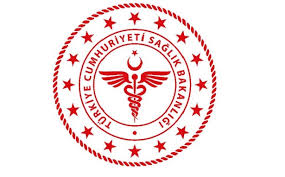                SAVUR PROF. DR. AZİZ SANCAR İLÇE DEVLET HASTANESİİLAÇ VE TIBBİ SARF MALZEME İMHA TALİMATI               SAVUR PROF. DR. AZİZ SANCAR İLÇE DEVLET HASTANESİİLAÇ VE TIBBİ SARF MALZEME İMHA TALİMATI               SAVUR PROF. DR. AZİZ SANCAR İLÇE DEVLET HASTANESİİLAÇ VE TIBBİ SARF MALZEME İMHA TALİMATI               SAVUR PROF. DR. AZİZ SANCAR İLÇE DEVLET HASTANESİİLAÇ VE TIBBİ SARF MALZEME İMHA TALİMATI               SAVUR PROF. DR. AZİZ SANCAR İLÇE DEVLET HASTANESİİLAÇ VE TIBBİ SARF MALZEME İMHA TALİMATI               SAVUR PROF. DR. AZİZ SANCAR İLÇE DEVLET HASTANESİİLAÇ VE TIBBİ SARF MALZEME İMHA TALİMATI               SAVUR PROF. DR. AZİZ SANCAR İLÇE DEVLET HASTANESİİLAÇ VE TIBBİ SARF MALZEME İMHA TALİMATI               SAVUR PROF. DR. AZİZ SANCAR İLÇE DEVLET HASTANESİİLAÇ VE TIBBİ SARF MALZEME İMHA TALİMATI KODUİY.TL.23YAYIN TARİHİ27.05.2019REVİZYON TARİHİ 03.01.2022REVİZYON NO01SAYFA SAYISI 02HAZIRLAYANKONTROL EDENONAYLAYANKalite Yönetim Direktörüİdari ve Mali İşler Müdür V.BaşhekimTürkan GELENVeysel ŞAŞMAZOğuz ÇELİK